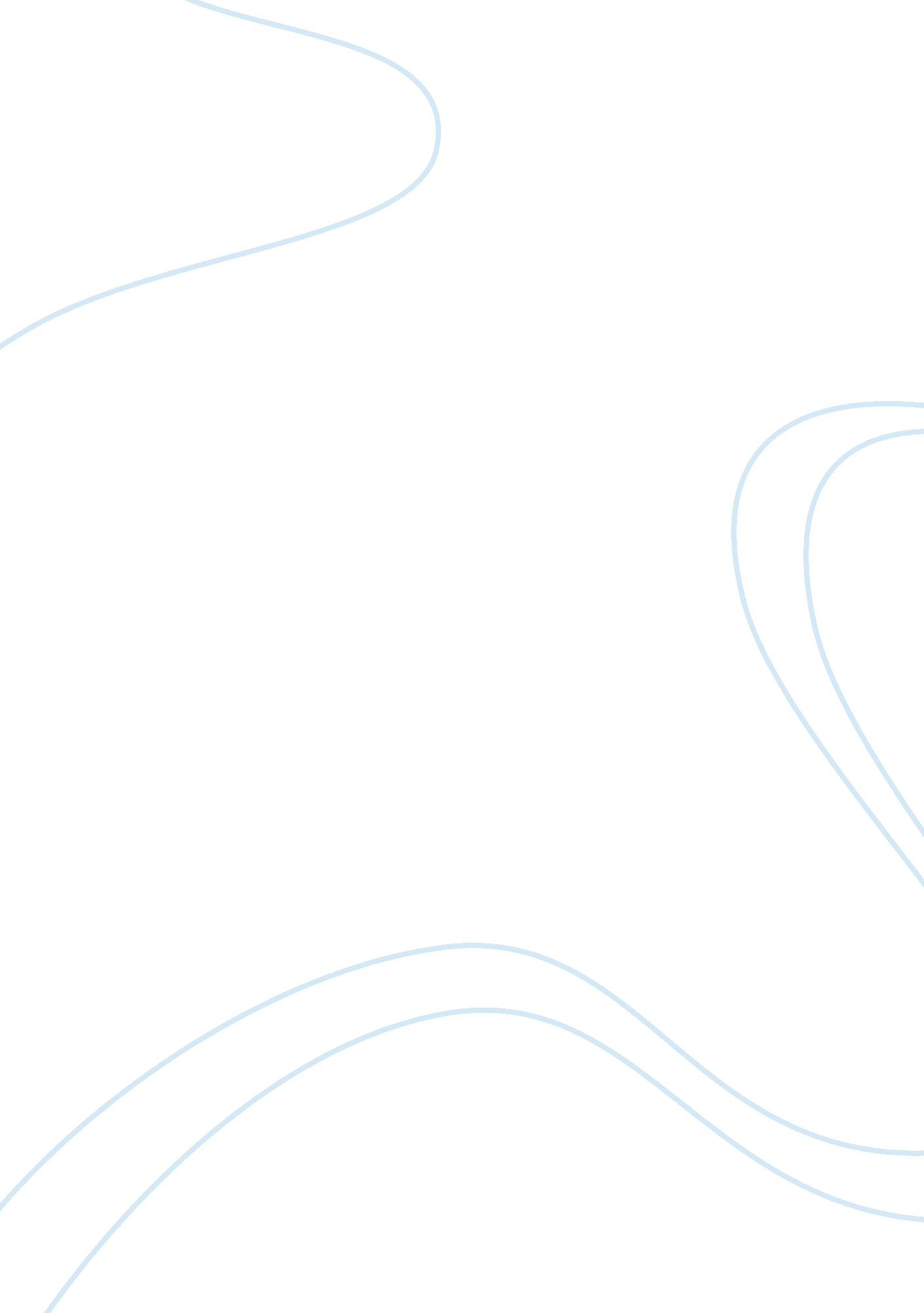 Critical advances in the mission of getting in shapePeople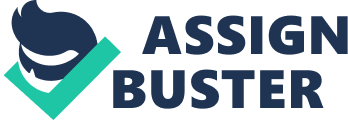 Getting more fit has turned into a standard among numerous individuals, truth be told, relatively every person needs to do it at specific occasions. Getting thinner isn’t a simple procedure and it requires full inspiration, diligent work, and assurance. This paper tries to clarify the procedure, steps, and method of reasoning behind getting more fit. One of the principle things that you ought to do is to decide your weight reduction objectives forthright prior to you even consider whatever else. Additionally, having an individual sustenance journal is similarly critical as nourishments, related to different variables, decide the heaviness of a man. It is critical to survey or on the other hand decide a sound weight for your age and weight and after that you work out towards accomplishing it. In some cases individuals need to shed pounds to wind up thin, however this isn’t fitting as it can prompt states of underweight. As per an investigation distributed in the Diary of the Foundation of Sustenance and Dietetics, the individuals who keep productive nourishment journals lose around 2. 75 kg more than those who don’t keep any nourishment dairy. This shows the significance of keeping a nourishment dairy. Likewise, stay away from skipping suppers. A similar report additionally revealed that individuals who eat 3 suppers daily lose more weight than the individuals who lean toward skipping suppers. On the off chance that one truly needs to get in shape, they ought to dispose of all the low quality nourishments in their homes. Disposing of low quality nourishments implies that you won’t have the capacity to see them consistently. Through this, it is positive that you would think that it’s simple to quit nourishing on them as individuals want for something they have access to. Rather, begin eating well and have great dietary patterns. Abstain from encouraging on broiled advertisement greasy sustenances. Downplay starches as they are difficult to separate once they are in the stomach. Exercise is another critical advance in the mission of getting in shape. Eating well keeps you from getting greasy while practice enables one to lose the genuine weight. The kind of activity relies upon the specific territories a man needs to take a shot at. For instance, a lady who needs to work out on their thighs is urged to do squats and lurches in order to transform the fat into muscles. For the individuals who wish to work out their stomachs, they can do crunches or sit ups, whichever one finds simple. Sit ups what’s more, crunches help to consume fat off of the stomach and can toward the end prompt decreased stomachs contingent upon how much fat has been singed and lost. Begin with two arrangements of ten crunches or sit-ups what’s more, you advancement to three, four, five and so forth. On the off chance that you do this all the time, it turns into a standard and you can even accomplish more than 10 sit ups. Heart stimulating exercise or running is additionally empowered for individuals who need to get more fit. Different advances and rules for getting more fit incorporate decreasing excessively sugary nourishments and starches, expend more vegetables and proteins, lift weights as consistent as would be prudent, drink a considerable measure of water on consistent schedule, drink espresso or tea routinely, eating you sustenance gradually as this lifts weight-lessening hormones, and get enough think about a consistent schedule. The primary concern to getting thinner is that you have to adhere to the above advances and rules. Likewise, getting thinner isn’t a simple thing and requires inspiration and diligent work, along these lines you have to get inspiration from any source and guarantee that you don’t miss on the rules talked about in this paper. 